ที่  มท ๐๘๑9.3/ว						กรมส่งเสริมการปกครองท้องถิ่น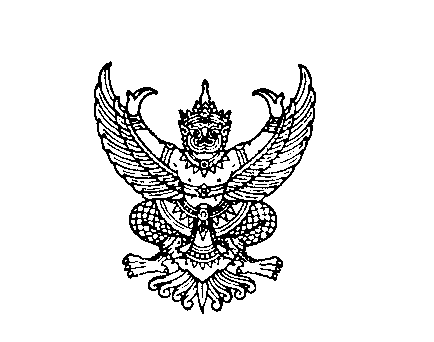 								ถนนนครราชสีมา เขตดุสิต กทม. ๑๐๓๐๐	พฤศจิกายน 2563เรื่อง  	ขอความอนุเคราะห์ในการตอบแบบสำรวจความต้องการจัดทำหลักสูตรระยะสั้น Sanitary and Safety for Sustainable Life (สุขอนามัยและความปลอดภัยเพื่อชีวิตที่ยั่งยืน)เรียน  ผู้ว่าราชการจังหวัด ทุกจังหวัดสิ่งที่ส่งมาด้วย 	สำเนาหนังสือสำนักวิชาวิทยาศาสตร์สุขภาพ มหาวิทยาลัยแม่ฟ้าหลวง ที่ อว 7710/ว.0978 	ลงวันที่ 26 ตุลาคม 2563                                                           จำนวน 1 ชุด		ด้วยสำนักวิชาวิทยาศาสตร์สุขภาพ มหาวิทยาลัยแม่ฟ้าหลวง ได้ดำเนินการจัดโครงการอบรมหลักสูตรระยะสั้น Sanitary and Safety for Sustainable Life (สุขอนามัยและความปลอดภัยเพื่อชีวิตที่ยั่งยืน) ระหว่างวันที่ 11 – 15 มกราคม พ.ศ. 2564 โดยมีวัตถุประสงค์เพื่อให้ผู้รับการอบรมได้ทราบถึงปัจจัยสิ่งแวดล้อม สุขอนามัย และความปลอดภัยที่มีนัยสำคัญต่อประชากร ชุมชน และสาธารณะ เพื่อให้ผู้เข้าร่วมอบรม
มีความรู้ ความเข้าใจแนวทางการจัดการ การควบคุมและการดำเนินงานป้องกัน แก้ไข ผลกระทบของ
ปัจจัยด้านสิ่งแวดล้อมและความปลอดภัย ที่ส่งผลกระทบต่อประชากร ชุมชน และสาธารณะกรมส่งเสริมการปกครองท้องถิ่น ขอให้จังหวัดแจ้งองค์กรปกครองส่วนท้องถิ่นตอบ
แบบสำรวจความต้องการในการจัดทำหลักสูตรระยะสั้นดังกล่าว โดยสามารถตอบแบบสำรวจผ่าน QR Code  ตามสิ่งที่ส่งมาด้วย ภายในวันที่ 9 ธันวาคม พ.ศ. 2563 ทั้งนี้ สามารถสอบถามรายละเอียดเพิ่มเติมได้ที่
อาจารย์ ดร.วิวัฒน์ แก้วดวงเล็ก อาจารย์ประจำวิชาวิทยาศาสตร์สุขภาพ โทรศัพท์หมายเลข 08-1663-7756จึงเรียนมาเพื่อโปรดพิจารณาขอแสดงความนับถืออธิบดีกรมส่งเสริมการปกครองท้องถิ่น                                                                                                                                                                                                                                                                                                                                                                                                                                                                                                                                                                                                                                                                                                                                                                                                                                                                                                                                                                                                                                                                                                                                                                                                                                                                                                                                                                                                                                                                                                                                                                                                                                                                                                                                                                                                                                                                                                                                                                                                                                                                                                                                                                                                                                                                                                                                                                                               